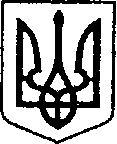 Ніжинська міська радаVІІІ скликанняПротокол № 10засідання постійної комісії міської ради з  питань освіти, охорони здоров’я, соціального захисту, культури, туризму, молодіжної політики та спорту28.05.2021 р.                                                                                               15:00                                                                                                     Малий зал                                                                                                                                                                                                                                                                               Головуюча: Кірсанова С. Є.Члени комісії: Алексєєнко С. Г., Луняк Є. М., Смалій К. М., Желада Л. О., Клименко Л. Б.Відсутні: Король В. С.Присутні: Градобик В. В. – начальник Управління освіти міської ради;Пономаренко Н. О. – заступник начальника Управління освіти;Горбач Н. В. – спеціаліст І категорії Управління освіти;Салогуб В. В. – голова постійної комісії з питань регламенту, законності, охорони прав і свобод громадян, запобігання корупції, адміністративно-територіального устрою, депутатської діяльності та етики;Глушко П. В. – начальник ВП «ФКС НМР»;Сокол Н. В. – журналіст газети «Вісті»;Грицова В. Г. – менеджер із зв’язку з громадськістю КП «ВУКГ»;Сушко О. О. – головний бухгалтер Управління культури і туризму;Купрій А. В. – заступник начальника Управління культури і туризму; Зінченко В. П. – директор КДЮСШ; Криушли І. І. - головний спеціаліст-юрисконсульт; Смага С. С. – заступник міського голови з питань діяльності виконавчих органів ради. Формування  порядку денного:СЛУХАЛИ:	Кірсанову С. Є., голову комісії, яка ознайомила присутніх з порядком денним засідання постійної комісії міської ради з  питань освіти, охорони здоров’я, соціального захисту, культури, туризму, молодіжної політики та спорту від 28.05.2021 року та запропонувала його затвердити.ГОЛОСУВАЛИ: 	«за» -  6 одноголосно.Порядок денний:Про перейменування дошкільного навчального закладу (дитячий садок) №1 «Барвінок» загального розвитку дітей Ніжинської міської ради Чернігівської області (ПР №331 від 14.05.2021 року).Про перейменування дошкільного навчального закладу (ясла-садок) №13 «Берізка» загального розвитку дітей Ніжинської міської ради Чернігівської області (ПР №332 від 14.05.2021 року).Про перейменування Ніжинської загальноосвітньої школи І-ІІ ступенів №4 Ніжинської міської ради Чернігівської області (ПР №352 від 19.05.2021 року).Про внесення змін до Програми інформатизації діяльності управління культури і туризму Ніжинської міської ради Чернігівської області на 2020-2022 роки, дія якої продовжено п. 2.14 рішення Ніжинської міської ради від 24 грудня 2020 року №3-4/2020 «Про затвердження бюджетних програм місцевого значення на 2021 рік» (ПР №323 від 30.04.2021 року).Про затвердження структури та штатної чисельності управління культури і туризму Ніжинської міської ради та централізованої бухгалтерії управління культури і туризму Ніжинської міської ради (ПР №353 від 20.05.2021 року).Про передачу на балансовий облік Ніжинського державного університету ім. М. Гоголя майна – книги (ПР №333 від 18.05.2021 року).Про передачу з оперативного управління Управління культури і туризму Ніжинської міської ради на баланс КП «Виробниче управління комунального господарства» нежитлову будівлю – громадську вбиральню «У» (за договором оренди цілісного майнового комплексу муніципального закладу культури «Шевченківський парк» від 03.05.2000 р.), розташованому за адресою: м. Ніжин, вулиця Шевченка, 12а (ПР №357 від 20.05.2021 року).Про створення Ніжинської комплексної дитячо-юнацької спортивної школи «Дзюдо» Ніжинської міської ради Чернігівської області (ПР №275 від 01.04.2021 року).Про внесення змін до штатних розписів Ніжинської комплексної дитячо-юнацької спортивної школи Ніжинської міської ради Чернігівської області та позашкільного навчального закладу «Ніжинська дитячо-юнацька спортивна шахова школа Ніжинської міської ради Чернігівської області» (ПР №274 від 01.04.2021 року).      Розгляд питань порядку денного:Про перейменування дошкільного навчального закладу (дитячий садок) №1 «Барвінок» загального розвитку дітей Ніжинської міської ради Чернігівської області (ПР №331 від 14.05.2021 року)СЛУХАЛИ:		Градобик В. В., начальника Управління освіти, яка ознайомила присутніх з проектом рішення  та надала пояснення щодо необхідності його прийняття /проект рішення додається/.ВИРІШИЛИ:		Проект рішення підтримати та рекомендувати для розгляду на черговому засіданні сесії Ніжинської міської ради VIII скликання.ГОЛОСУВАЛИ:		«за» - 6 одноголосно.Про перейменування дошкільного навчального закладу (ясла-садок) №13 «Берізка» загального розвитку дітей Ніжинської міської ради Чернігівської області (ПР №332 від 14.05.2021 року)СЛУХАЛИ:		Градобик В. В., начальника Управління освіти, яка ознайомила присутніх з проектом рішення  та надала пояснення щодо необхідності його прийняття /проект рішення додається/.ВИРІШИЛИ:		Проект рішення підтримати та рекомендувати для розгляду на черговому засіданні сесії Ніжинської міської ради VIII скликання.ГОЛОСУВАЛИ:		«за» - 6 одноголосно.Про перейменування Ніжинської загальноосвітньої школи І-ІІ ступенів №4 Ніжинської міської ради Чернігівської області (ПР №352 від 19.05.2021 року)СЛУХАЛИ:		Градобик В. В., начальника Управління освіти, яка ознайомила присутніх з проектом рішення /проект рішення додається/.  Надала інформаційну довідку щодо розрахунку обсягу освітньої субвенції на 2021 рік /довідка додається/, та аргументувала необхідність прийняття даного проекту рішення.ВИСТУПИЛИ:		Алексєєнко С. Г., яка зауважила, що ЗОШ №4 показує низький рівень успішності учнів, умови навчання в школі не є задовільними. Діти повинні навчатися в конкурентоспроможному середовищі. 				Луняк Є. М., який висловив думку, що дане питання потребує більш детального вивчення. Не погодився, що учні школи мають низький рівень знань, та зауважив, що не вважає рішення доцільним.				Кірсанова С. Є., яка зауважила, що школа буде продовжувати функціонувати для 1-4 класів. Всі педагоги будуть працевлаштованими, а учні 5-11 класів зможуть отримати загальну середню освіту у кращих умовах у школах з більш високим рівнем підготовки. Тому таке рішення є цілком доцільним. Підвівши підсумки обговорення, головуюча винесла проект рішення на голосування.ГОЛОСУВАЛИ:		«за» - 4; «проти» - 2; «утримались» - 0.ВИРІШИЛИ:		Проект рішення рекомендувати для розгляду на черговому засіданні сесії Ніжинської міської ради VIII скликання.Про внесення змін до Програми інформатизації діяльності управління культури і туризму Ніжинської міської ради Чернігівської області на 2020-2022 роки, дія якої продовжено п. 2.14 рішення Ніжинської міської ради від 24 грудня 2020 року №3-4/2020 «Про затвердження бюджетних програм місцевого значення на 2021 рік» (ПР №323 від 30.04.2021 року)СЛУХАЛИ:		Купрій А. В., заступника начальника Управління культури і туризму, яка ознайомила присутніх з проектом рішення  та надала пояснення щодо необхідності його прийняття /проект рішення додається/.ВИРІШИЛИ:		Проект рішення підтримати та рекомендувати для розгляду на черговому засіданні сесії Ніжинської міської ради VIII скликання.ГОЛОСУВАЛИ:		«за» - 6 одноголосно.Про затвердження структури та штатної чисельності управління культури і туризму Ніжинської міської ради та централізованої бухгалтерії управління культури і туризму Ніжинської міської ради (ПР №353 від 20.05.2021 року)СЛУХАЛИ:		Купрій А. В., заступника начальника Управління культури і туризму, яка ознайомила присутніх з проектом рішення  та надала пояснення щодо необхідності його прийняття /проект рішення додається/.ВИСТУПИЛИ:		Смалій К. М., який зауважив, що проект рішення необхідно винести на розгляд комісії з питань соціально-економічного розвитку, підприємства, інвестиційної діяльності, комунальної власності, бюджету та фінансів.ГОЛОСУВАЛИ:		«за» - 3; «проти» - 0; «утримались» - 3.ВИРІШИЛИ:		Проект рішення рекомендувати для розгляду на постійній комісії міської ради з питань соціально-економічного розвитку, підприємництва, інвестиційної діяльності, комунальної власності, бюджету та фінансів.Про передачу на балансовий облік Ніжинського державного університету ім. М. Гоголя майна – книги (ПР №333 від 18.05.2021 року).СЛУХАЛИ:		Купрій А. В., заступника начальника Управління культури і туризму, яка ознайомила присутніх з проектом рішення  та надала пояснення щодо необхідності його прийняття /проект рішення додається/.ВИРІШИЛИ:		Проект рішення підтримати та рекомендувати для розгляду на черговому засіданні сесії Ніжинської міської ради VIII скликання.ГОЛОСУВАЛИ:		«за» - 6 одноголосно.Про передачу з оперативного управління Управління культури і туризму Ніжинської міської ради на баланс КП «Виробниче управління комунального господарства» нежитлову будівлю – громадську вбиральню «У» (за договором оренди цілісного майнового комплексу муніципального закладу культури «Шевченківський парк» від 03.05.2000 р.), розташованому за адресою: м. Ніжин, вулиця Шевченка, 12а (ПР №357 від 20.05.2021 року).СЛУХАЛИ:		Купрій А. В., заступника начальника Управління культури і туризму, яка ознайомила присутніх з проектом рішення  та надала пояснення щодо необхідності його прийняття /проект рішення додається/.ВИРІШИЛИ:		Проект рішення підтримати та рекомендувати для розгляду на черговому засіданні сесії Ніжинської міської ради VIII скликання.ГОЛОСУВАЛИ:		«за» - 6 одноголосно.Про створення Ніжинської комплексної дитячо-юнацької спортивної школи «Дзюдо» Ніжинської міської ради Чернігівської області (ПР №275 від 01.04.2021 року)      СЛУХАЛИ:	    	Глушко П. В., начальника ВП «ФКС НМР», який ознайомив присутніх з проектом рішення  та надав пояснення щодо необхідності його прийняття /проект рішення додається/. Зауважив, що з даним питанням він відвідав засідання всіх постійних комісій міської ради та виконав всі їх рекомендації. Після чого отримав схвальну думку даного проекту рішення від членів постійних комісій.      ВИСТУПИЛИ:		Зінченко В. П., директор КДЮСШ, який поцікавився, щодо місця реєстрації спортивної школи та наявності матеріально-технічної бази для її функціонування. Також зауважив на тому, що не вбачає необхідності створення школи «Дзюдо».					Глушко П. В., який зазначив, що дитячо-юнацька спортивна школа «Дзюдо» буде зареєстрована за адресою: вулиця Полковника Розумовського, 5. Матеріально-технічною базою школа забезпечена.					Смага С. С., заступник міського голови, який зауважив, що дзюдо в місті активно розвивається, тому цей вид спорту необхідно підтримати та створити відповідну спортивну школу. Також Сергій Степанович наголосив, що розмовляв з чемпіонкою Європи, Чистяковою Наталією, яка висловила свою підтримку у створенні школи «Дзюдо». Не зважаючи на те, що Наталії пропонують переїхати в Київ та представляти Україну на міжнародних змаганнях від імені столиці, спортсменка планує залишитися в рідному місті. Також Наталія розповіла про свою мрію: працювати тренером у новоствореній комплексній дитячо-юнацькій спортивній школі «Дзюдо».					Луняк Є. М., який висловив свою думку, щодо недоцільності створення в місті ще однієї спортивної школи.					Кірсанова С. Є., наголосила на тому, що думку людей, які досягли високих результатів, необхідно поважати та прислухатися до них. Підвела підсумки обговорення та винесла проект рішення на голосування.ГОЛОСУВАЛИ:		«за» - 5; «проти» - 0; «утримались» - 1.ВИРІШИЛИ:		Проект рішення підтримати та рекомендувати для розгляду на черговому засіданні сесії Ніжинської міської ради VIII скликання.Про внесення змін до штатних розписів Ніжинської комплексної дитячо-юнацької спортивної школи Ніжинської міської ради Чернігівської області та позашкільного навчального закладу «Ніжинська дитячо-юнацька спортивна шахова школа Ніжинської міської ради Чернігівської області» (ПР №274 від 01.04.2021 року)    СЛУХАЛИ:	 Глушко П. В., начальника ВП «ФКС НМР», який ознайомив присутніх з проектом рішення  та надав пояснення щодо необхідності його прийняття /проект рішення додається/.ГОЛОСУВАЛИ:		«за» - 5; «проти» - 0; «утримались» - 1.ВИРІШИЛИ:		Проект рішення підтримати та рекомендувати для розгляду на черговому засіданні сесії Ніжинської міської ради VIII скликання.Голова комісії                                                                   С. Є. Кірсанова      